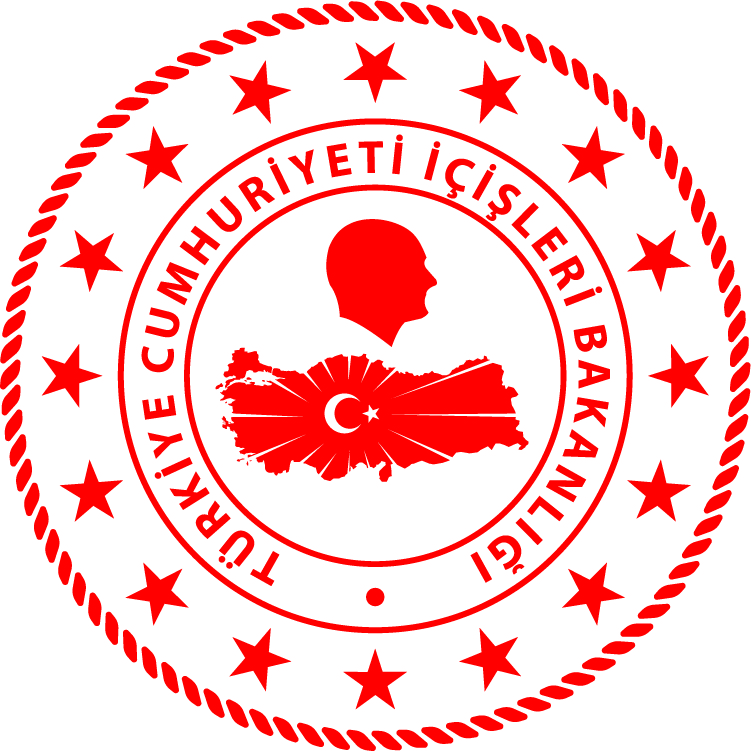 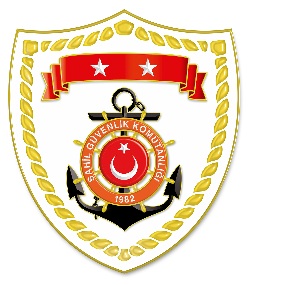 SG Ege Deniz Bölge Komutanlığı *Paylaşılan veriler deniz yoluyla yapılan düzensiz göç esnasında meydana gelen ve arama kurtarma faaliyetleri icra edilen olaylara ait bilgiler içerdiğinden olayların bitiminde değişiklik gösterebilmektedir. Nihai istatistikî verilere, sona eren ay verisi olarak www.sg.gov.tr/duzensiz_goc_istatistikleri.html   linkinden ulaşılabilmektedir.S.NoTARİHMEVKİ VE SAATDÜZENSİZ GÖÇ VASITASIYAKALANAN TOPLAM DÜZENSİZ GÖÇMEN KAÇAKÇISI/ŞÜPHELİKURTARILAN TOPLAM DÜZENSİZ GÖÇMEN SAYISIBEYANLARINA GÖRE KURTARILAN
 DÜZENSİZ GÖÇMEN UYRUKLARI102 Aralık 2022İZMİR/Dikili17.402 Can Salı-26   20 Liberya, 3 Uganda, 2 Kongo, 1 Gana203 Aralık 2022İZMİR/Çeşme04.25Lastik Bot-3828 Kongo, 7 Orta Afrika, 1 Yemen, 1 Tanzanya, 1 Cibuti303 Aralık 2022MUĞLA/Bodrum05.25Lastik Bot-2617 Filistin, 4 Mali, 4 Kongo, 1 Güney Afrika404 Aralık 2022İZMİR/Menderes03.35Can Salı-1313 Filistin504 Aralık 2022İZMİR/Çeşme03.40Lastik Bot-2424 Filistin604 Aralık 2022MUĞLA/Marmaris03.40Lastik Bot-3520 Kongo, 6 Mali, 4 Orta Afrika, 2 Eritre, 2 Togo, 1 Yemen704 Aralık 2022MUĞLA/Bodrum07.45Can Salı-77 Filistin804 Aralık 2022MUĞLA/Marmaris22.252 Can Salı-3717 Kongo, 7 Mali, 7 Orta Afrika, 3 Kamerun, 1 Yemen 1 Togo, 1 Sudan